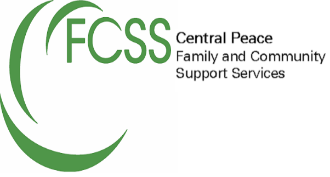 Central Peace Family and Community Support ServicesRegular Board MeetingApril 12, 2022Council Chambers, MD of Spirit River #133Spirit River, In the Province of AlbertaMinutesIn Attendance:	Chair: 			Carrie Jackson			Village of Rycroft 			Melanie Syvertsen			Village of RycroftJeannine Chambul			Town of Spirit RiverChristine Potrebenko		MD of Spirit River #133Elaine Garrow			MD of Spirit River #133 Council			Tammy Yaremko			Town of Spirit River Council			Joanne Chelick			Village of Rycroft Council			Karen Portelance			Birch Hills County CouncilVia ZOOM:		Jeanne Yoder				MD of Spirit River #133Administration: 	Julie Temple				Coordinator	REGRETS:		Rhonda Yurchyshyn			Town of Spirit RiverWelcome. Meeting called to order at 7:02 pm by Chair. Introduction to new Board Member Councillor Karen Portelance, representing Birch Hills County. Approval of:AgendaMOTION 23-22: Moved by Christine Potrebenko to accept the April 12, 2022 agenda as presented 					CARRIEDMinutesMOTION 24-22: Moved by Joanne Chelick to accept the March 8, 2022 minutes as presented. 					CARRIEDCoordinator’s ReportMOTION 25-22: Moved by	Joanne Chelick to accept the Coordinator’s report as presented. 	Seconded by Christine Potrebenko. CARRIEDFinancial ReportMOTION 26-22: Moved by Jeannine Chambul to accept the April 12, 2022 financial report as presented. Seconded by Melanie Syvertsen. CARRIEDMOTION 27-22: Moved by Joanne Chelick to accept the amended 2022 Budget as presented. Seconded by Christine Potrebenko. 			CARRIEDBusiness Arising from the MinutesBirch Hills County AgreementMOTION 28-22: Moved by Elaine Garrow that the agreement between Central Peace FCSS and Birch Hills County for services be signed once Birch Hills County determines the East boundary for Central Peace FCSS services. Seconded by Jeannine Chambul. 			CARRIEDMeals on Wheels update- given in the Coordinator ReportNew Business Mental Health workshops- information Central Peace FCSS has been awarded $4800 grant from Rural Mental Health to fund Julie and Petrina as facilitators for six 4-week workshops regarding mental health.Men’s Night- TournamentDiscussion of a men’s night event, possibly to kick-off the fall/winter season later in the year. Julie to talk to AGLC regarding regulations. Direction from Board Member to contact Mental Health MattersSupport for Ukraine- discussion of current events impact within the community.Women in the North- Board approves Julie attending the Spirit River event.Correspondence –information from FCSSAA, will be forwarded via emailCouncil UpdatesVillage of RycroftTown of Spirit RiverMD of Spirit River Next meeting – Scheduled for May 10, 2022 at 7:00pm in the MD of Spirit River Council Chambers. Chair adjourned meeting at 8:20pm.These minutes approved this day of May 10, 2022:_________________________________	___________________________________FCSS Chair					Coordinator			